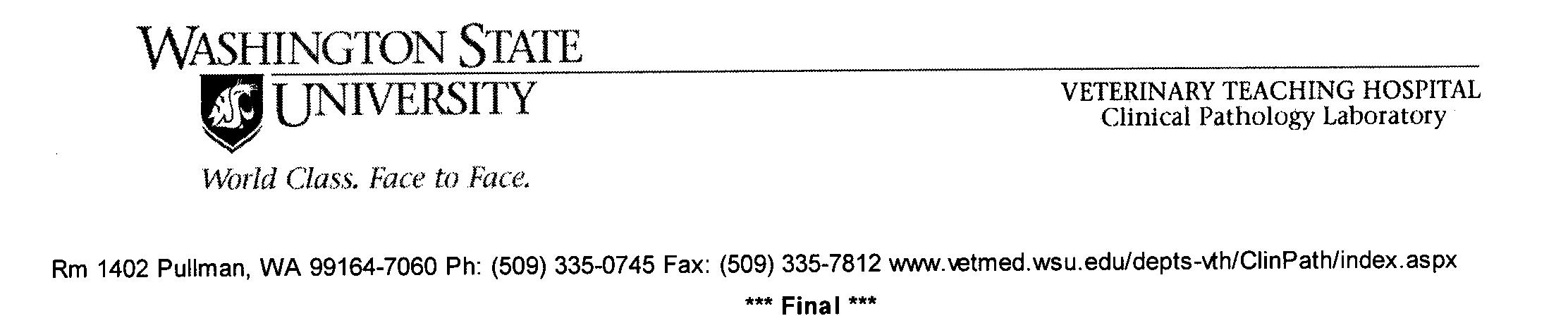 Owner		     		Pet Name	     	Species		      Breed		     	Sex			Age		     Owner			Pet Name		Species			Breed		Sex		AgeLast, first		  “animal name”	 Fecal Float Results:       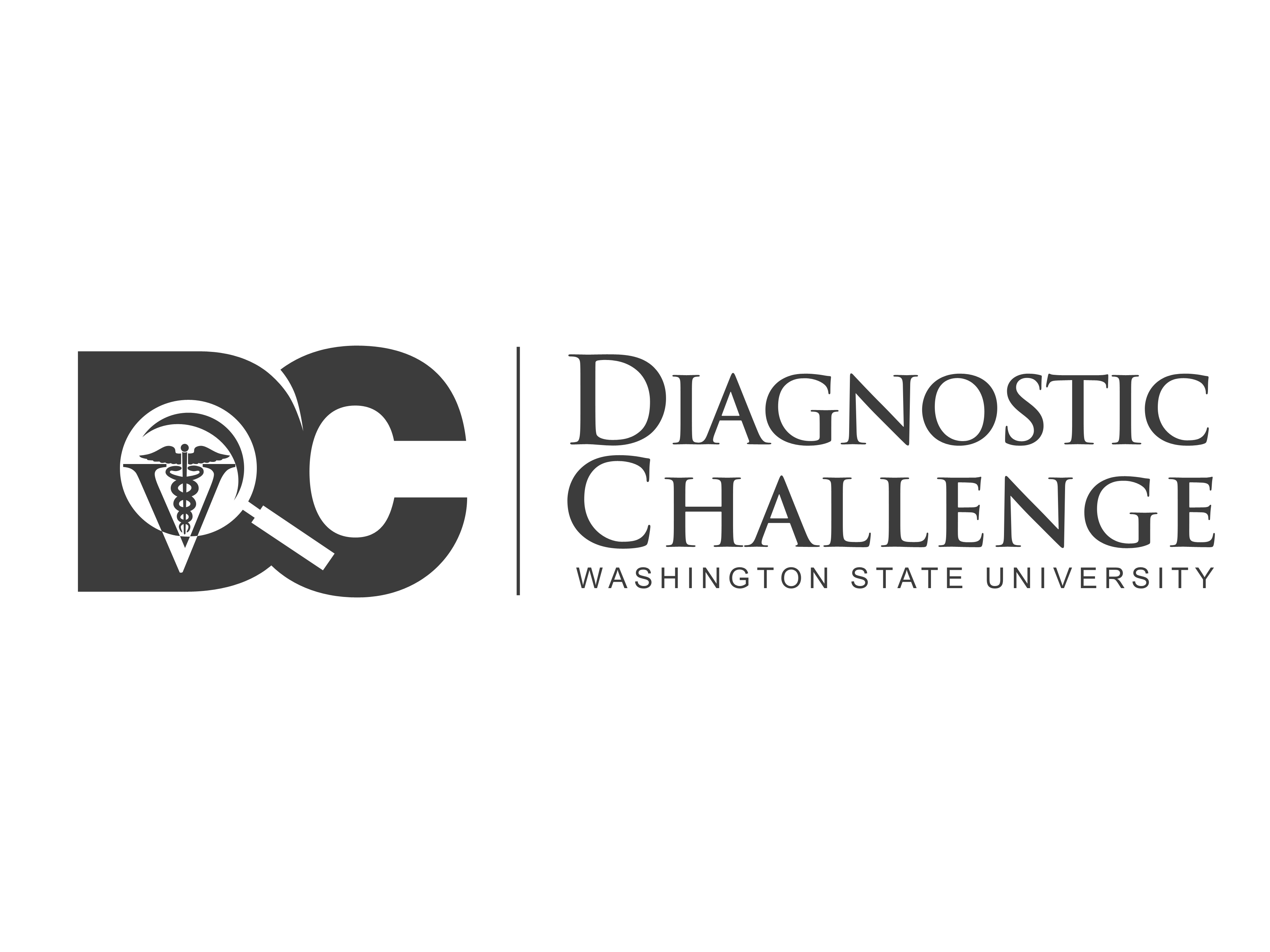 